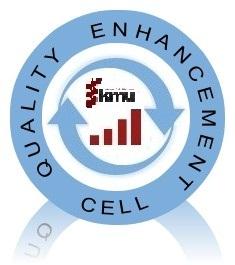 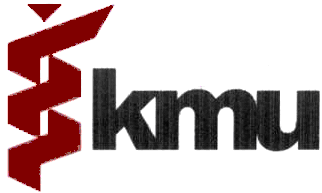 Teacher’s Evaluation Form(To be filled by the student)Institute: 				Program:		Year:	  	  Date:			Use the scale to answer the following questions below and make commentsA: Excellent	B: Very Good         C: Good       D: Fair      E: Poor         Instructor No:Comments:            Khyber Medical University	Phase-V, Hayatabad, Peshawar, Khyber Pakhtunkhwa, Pakistan  092-91-9217755,  092-91-9217755NoInstructor Name:Course Taught S#Question:1234567The teacher/ facilitator is well prepared in terms of delivering lecturesThe teacher/ facilitator communicates Learning Outcomes at the beginning of the lectureThis class has increased my interest in this field of studyThe teacher/ facilitator demonstrates knowledge of the contents and Instructions explaining what is expected from usThe teacher/ facilitator has completed the whole courseThe teacher/ facilitator provides additional material apart from the textbookThe teacher/ facilitator communicates the subject matter clearlyThe teacher/ facilitator is helpful in response to our questions in the classThe teacher/ facilitator is punctual and observes class timingThe teacher/ facilitator provides clear evaluation criteria for internal assessment (End-module assessment/class tests/ward test/OSCE/OSPE etc.)The teacher/ facilitator grades internal assessment (End-module assessment/class tests/ward test/OSCE/OSPE etc.)Teacher/ facilitator gives me timely feedback on internal assessment (End-module assessment/class tests/ward test/OSCE/OSPE etc.)The teacher/ facilitator is available during the specified office hours for after class consultationsS#COURSE CONTENTS (taught by the teacher concerned): 1234567The Subject matter presented in the course has increased your knowledge of the subjectThe syllabus contents clearly states course objectives, course requirements and grading criteriaThe course integrates theoretical course concepts with real-world applicationsThe assignments and exams covered the topics presented in the courseThe course material contains latest information/knowledgeS#Instructor NameComments about Instructor: 